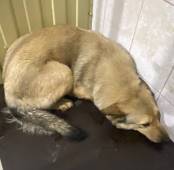 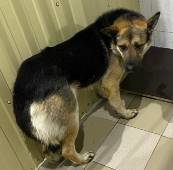 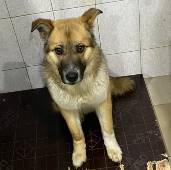 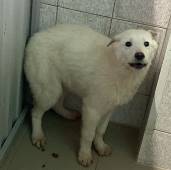 №32Отловлено: 19.01.2023Индустриа-ная, 85 ст17Вид: собака.Порода/пол: беспородная, сука.Окрас: рыжий.Возраст: 3 года.Вес: 23 кг.Рост: 52 см. в холке.Приметы: отсутствуют.Особенности поведения: Спокойная.
ИН: Вакцинация:Стерилизация: 
Вет. паспорт: нет.№33Отловлено: 19.01.2023Индустриа-ная, 85 ст17Вид: собака.Порода/пол: беспородный, кобель.Окрас: чепрачный.Возраст: 4 года.Вес: 26 кг.Рост: 55 см. в холке.Приметы: отсутствуют.Особенности поведения: Спокойный.
ИН: Вакцинация:Кастрация: 
Вет. паспорт: нет.№34Отловлено: 19.01.2023ул. Строителей, 20 Вид: собака.Порода/пол: беспородный, кобель.Окрас: серо-рыжий.Возраст: 1 год.Вес: 17 кг.Рост: 46 см. в холке.Приметы: отсутствуют.Особенности поведения: Спокойный.
ИН: Вакцинация:Кастрация: 
Вет. паспорт: нет.№35Отловлено: 19.01.2023ул. Ленина, 1а/п ст1Вид: собака.Порода/пол: беспородный, кобель.Окрас: белый.Возраст: 10 месяцев.Вес: 12 кг.Рост: 33 см. в холке.Приметы: отсутствуют.Особенности поведения: Дружелюбный.
ИН: Вакцинация:Кастрация: 
Вет. паспорт: нет.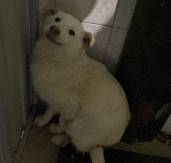 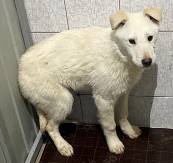 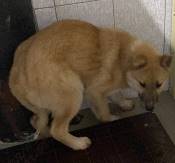 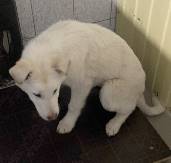 №36Отловлено: 19.01.2023ул. Ленина, 1а/п ст1Вид: собака.Порода/пол: беспородная, сука.Окрас: белый.Возраст: 10 месяцев.Вес: 10 кг.Рост: 32 см. в холке.Приметы: отсутствуют.Особенности поведения: Дружелюбная.
ИН: Вакцинация:Стерилизация: 
Вет. паспорт: нет.№37Отловлено: 19.01.2023ул. Ленина, 1а/п ст1Вид: собака.Порода/пол: беспородный, кобель.Окрас: белый.Возраст: 12 месяцев.Вес: 10 кг.Рост: 33 см. в холке.Приметы: отсутствуют.Особенности поведения: Дружелюбный.
ИН: Вакцинация:Кастрация: 
Вет. паспорт: нет.№38Отловлено: 19.01.2023ул. Ленина, 1а/п ст1Вид: собака.Порода/пол: беспородная, сука.Окрас: рыжий.Возраст: 10 месяцев.Вес: 11 кг.Рост: 32 см. в холке.Приметы: отсутствуют.Особенности поведения: Дружелюбная.
ИН: Вакцинация:Стерилизация: 
Вет. паспорт: нет.№39Отловлено: 19.01.2023ул. Ленина, 1а/п ст1Вид: собака.Порода/пол: беспородный, кобель.Окрас: белый.Возраст: 10 месяцев.Вес: 10 кг.Рост: 32 см. в холке.Приметы: отсутствуют.Особенности поведения: Дружелюбный.
ИН: Вакцинация:Кастрация: 
Вет. паспорт: нет.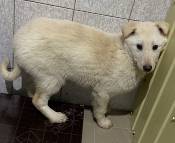 №40Отловлено: 19.01.2023ул. Ленина, 1а/п ст1Вид: собака.Порода/пол: беспородный, кобель.Окрас: белый с рыжим.Возраст: 12 месяцев.Вес: 10 кг.Рост: 32 см. в холке.Приметы: отсутствуют.Особенности поведения: Дружелюбный.
ИН: Вакцинация:Кастрация: 
Вет. паспорт: нет.